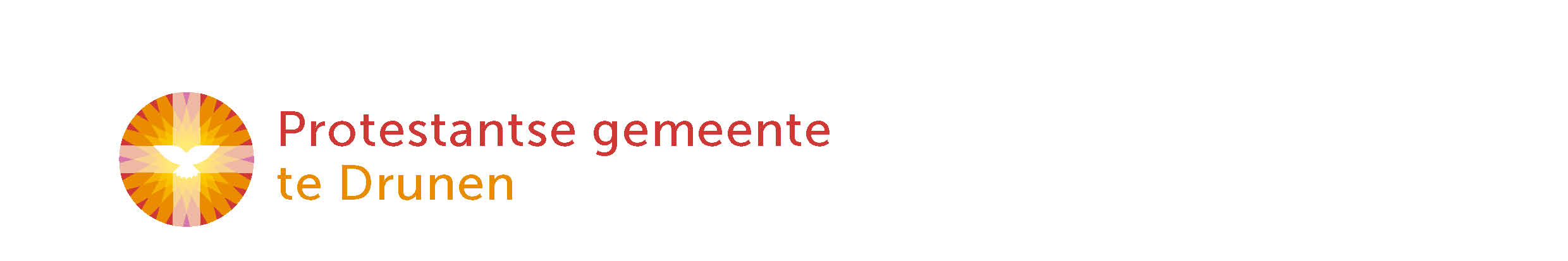 Liturgie, 9 januari 2022, Drunen
Epifanie: de doop van JezusNeemt God ons aan zoals wij zijn?Liederen: LB = Liedboek zingen en bidden in huis en kerk (2013)0. Muziek vooraf: LB 992	Wat vraagt de Heer nog meer van ons?Petrus in het land: https://www.youtube.com/watch?v=x1FC58LRDvM INTREDEWelkom & mededelingen door ouderling van dienstMoment van stilte1. Intochtslied: Psalm 100	Juich Gode toe, bazuin en zing    (staande)Nederland Zingt: https://www.youtube.com/watch?v=yDBsmOuVEp4 Bemoediging & Groet    (staande)Bemoedigingvoorganger: 	Onze hulp, onze hoop, en onze verwachting,
is in de Naam van de Heer,		die hemel en aarde gemaakt heeft,				die trouw houdt tot in eeuwigheid				en nooit loslaat het werk van Zijn handen.Groetvoorganger: 	Genade, barmhartigheid en vrede
				zij jullie van God, de Vader,
				en van Jezus Christus, onze Heer,				door de heilige Geest.allen: 		Amen.2. LB 992	Wat vraagt de Heer nog meer van ons?Kyrië & GloriaDE BIJBELGebed om de heilige GeestKindermoment3. Kinderlied van januari: Klap eens vrolijk eigen in je handen voor de Heerhttps://youtu.be/iU-J4qHSPJw Klappen, stampen, en juichen jullie mee?Eerste Schriftlezing: Jesaja 40,1-114. LB 456a:1,2,3,4,6	Kwam van Godswege	(Lied van de Doper)Dennis Wubs: https://www.youtube.com/watch?v=BmeN0dM6XV0 Tweede Schriftlezing: Lucas 3,15-225. LB 358:1,4		Water, water van de doopVocaal Theologen Ensemble: https://www.youtube.com/watch?v=kAZmJUH8ajA Uitleg & Verkondigingtijdens de verkondiging luisteren we naar6. Overdenkingslied: LB 833		Neem mij aan zoals ik benPetrus in het land | ds. Carmen Melissant: https://www.youtube.com/watch?v=_mR8VYYaw6U 7. LB 533:1,2,3,6	Daar komt een man uit NazaretGospelband United: https://www.youtube.com/watch?v=Fd8vhUIWLzY GEBEDEN & GAVENGebeden: Dank- & voorbeden, Stil gebed, Onze VaderZENDING & ZEGEN8. Slotlied: LB 686:1,3	De Geest des Heren heeft	(staande)Vocaal ensemble Kwintessens: https://www.youtube.com/watch?v=NboxSlEjWckZegen	met gesproken ‘Amen.’     (staande)9. Muziek achteraf: LB 833		Neem mij aan zoals ik benHoud moed. Heb lief.